27. TÝDENNÍ PLÁN (3. 4. – 9. 4. 2023)  27. TÝDENNÍ PLÁN (3. 4. – 9. 4. 2023)  27. TÝDENNÍ PLÁN (3. 4. – 9. 4. 2023)  5.AProbírané učivo DÚ + opakováníČeský jazykPřídavná jména tvrdá, měkká, přivlastňovací - procvičování, PS 2 str. 22 – 25, LV - práce s textemPřídavná jména tvrdá, měkká, přivlastňovací - procvičování, PS 2 str. 22 – 25, LV - práce s textemÚT 4.4. - Diktát na koncovky podstatných jmenAnglický jazykTOA: Easter – VelikonoceKUP: Easter – Velikonoce CHOV: Easter - VelikonoceTOA: Easter – VelikonoceKUP: Easter – Velikonoce CHOV: Easter - VelikonoceTOA: Opakuj si slovíčka U3ABC, zápor, hodinyMatematikaJednotky obsahu, aritmetický průměr, procvičování písemného dělení dvojciferným číslemJednotky obsahu, aritmetický průměr, procvičování písemného dělení dvojciferným číslemVlastivědaOd totalitní moci k demokracii – str. 46 - 47Od totalitní moci k demokracii – str. 46 - 47PřírodovědaNervová soustavaNervová soustavaInformatikaIcogramsIcogramsVv/PčVelikonoční tvořeníVelikonoční tvořeníHv--TVProstor pro učitele: 6. 4. - 10. 4. - velikonoční prázdninyProstor pro učitele: 6. 4. - 10. 4. - velikonoční prázdninyProstor pro učitele: 6. 4. - 10. 4. - velikonoční prázdniny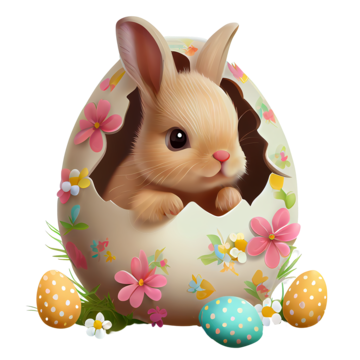 